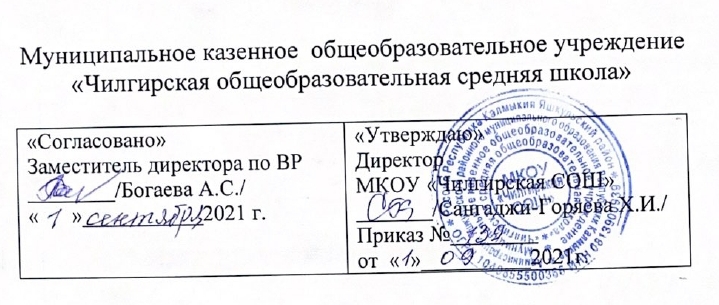 РАБОЧАЯ ПРОГРАММА  по внеурочной деятельности«Все мире прекрасного»направление «Социальное»для  7  классаСоставитель:Эдлеева Е.В. учитель географии2021 - 2022 учебный годПОЯСНИТЕЛЬНАЯ ЗАПИСКАИзвестно, что прекрасное облагораживает человека, делает его выше, лучше и чище. Путь человека в мир прекрасного начинается в семье, в детском коллективе. Ощущение красоты жизни входит в нас, когда мы только учимся делать свои первые шаги. Уже в это время важно сказать, показать ребенку: «Взгляни вокруг, как это прекрасно!». Первое ощущение красоты, возникающее у ребенка, хотя и смутное, но очень живучее: оно долго, а порой и всю жизнь направляет чувство прекрасного. Как важно, чтобы детское восприятие красоты сохранилось на всю жизнь. «Если человек с детства воспитывается на чувстве прекрасного, то он способен творчески воспринимать жизнь» – пишет А.С.Макаренко. Учить детей создавать красоту, творить прекрасное, доброе необходимо с ранних лет. В.А.Сухомлинский говорил: «Детское сердце чутко к призыву творить красоту… важно только, чтобы за призывами следовал труд. Дети должны жить в мире красоты, игры, сказки, музыки, рисунка, творчества». Надо раскрывать перед глазами ребенка яркие панорамы, красоту разноцветного мира, это необходимо для возникновения чувства прекрасного. И чтобы за удивлением шел процесс познания, за познанием изучение всего, что воспринимает ребенок. И уже после изучения – процесс творчества, главный этап. Широкие возможности в этом плане дает внеурочная работа с детьми «В мире прекрасного». Данный курс способствует формированию у воспитанников отзывчивости на прекрасное в жизни и искусстве: художественно-творческую активность, потребность к знаниям в области различных видов искусства.Программа создана для занятий с обучающимися 7 классов, желающими повысить свой культурный уровень. Данная программа является частью общекультурного направления дополнительного образования и расширяет содержание программ общего образования.Актуальность программы очевидна. Ведущими принципами в области образования на современном этапе провозглашаются гуманистический характер образования - приоритет общечеловеческих ценностей, жизни и здоровья человека, свободного развития личности, воспитания гражданственности, человека культуры, воспитания любви к окружающей природе, Родине, семье. Сегодня как никогда стала актуальна проблема «Ребенок и культура». Для реализации этих принципов, необходимо вовлечение ребенка в различные виды деятельности, в том числе приобщение его к искусству. Работая с детьми, когда души чисты, открыты и восприимчивы, мы должны заложить в эти души нравственные ориентиры, путем приобщения к искусству, к детскому творчеству, используя и развивая творческий потенциал, заложенный природой в каждом ребенке, научить его ценить прекрасное, сопоставлять и размышлять о нем, создавать красоту своими руками.Главная цель в том, чтобы каждый человек, независимо от будущей профессии, приобрел способность так относиться к жизни, к природе, к другому человеку, к истории своего народа, к ценностям культуры, как относится ко всему этому настоящий большой художник. Без опыта такого отношения ребенку трудно стать гармонически развитым человеком. Важно научить маленького гражданина будущего мира правильно и по достоинству ценить прекрасное в жизни и в искусстве, творить его – это значит обогатить его духовный облик такими существенными сторонами, без которых не может быть гармонически развитой личностью. Это и определило цели и задачи программы «В мире прекрасного». Цель программы: создание условий для формирования гармонически развитой личности, способной понимать, ценить и творить прекрасное.Задачи программы:развивать у детей творчество и художественное восприятие окружающего мира; формировать эстетического отношения к природе, человеку, обществу, искусству, к народным традициям;воспитывать творческую личность, человека культуры с культурой чувств и человеческих отношений.Программа составлена с учетом возрастных, психолого-педагогических особенностей детей. Работа с детьми строится на основе уважительного, искреннего и тактичного отношения к личности ребенка. В педагогической деятельности следует исходить из концепции педагогического сотрудничества:Уважать личность ребенка, его позицию;Принять ребенка таким, каков он есть, во всем его своеобразии и индивидуальности;Отмечать достоинства каждого ребенка;Не навязывать свои мысли ребенку, а высказывать суждение, не приказывать, а советовать, вести ребенка к самоанализу, к рефлексии;Проявлять искренний интерес к словам ребенка, его переживаниям, слушать и понимать его.Содержание программы предполагает проведение занятий в кабинете в форме: беседы, видеопутешествия, игры, конкурса, викторины, творческой мастерской. На занятиях воспитанники знакомятся с классификацией видов искусств и их характеристиками, биографией знаменитых деятелей искусства, знакомятся с историей календарных праздников и готовятся к их проведению – разрабатывают сценарии, оформляют поздравительные открытки и стенгазеты, готовят номера к праздничным концертам, выступления на классных и школьных мероприятиях (Новый год, День защитника Отечества, 8 Марта, День Победы и т.п.).Занятия проводятся не только в стенах школы, но и за её пределами. Программа предполагает использование таких форм работы как экскурсии в парк культуры и отдыха, походы в выставочный зал, музей, библиотеку, театр, кинотеатр. Это даёт возможность воспитанникам получать новую информацию в нестандартной обстановке, более доступно, наглядно и как результат более продуктивно. Знакомство и посещение культурных центров даёт воспитанникам представление об историческом прошлом нашего народа и донского края, возможность познакомиться с историческими фактами, прикоснуться к прошлому в картинах, книгах, экспонатах, экспозициях, театральных постановках, кинофильмах. Освоение содержания программы кружка способствует интеллектуальному, творческому, эмоциональному развитию воспитанников. При реализации содержания программы учитываются возрастные и индивидуальные возможности школьников, создаются условия для успешности каждого ребёнка. Основу программы составляют инновационные технологии: личностно-ориентированные, адаптированного обучения, индивидуализация, ИКТ-технологии.При отборе содержания и структурирования программы использованы общедидактические принципы: доступности, преемственности, перспективности, развивающей направленности, учёта индивидуальных способностей, органического сочетания обучения и воспитания, практической направленности и посильности. Программа  рассчитана на один год обучения по 1 часу в неделю (35 занятий в течение учебного года).Ожидаемые результаты:По окончании обучения воспитанники научатся: • классифицировать виды искусства; • изготавливать праздничные открытки.По окончании обучения воспитанники получат возможность:• использовать полученную во время экскурсий информацию на учебных занятиях;• узнать историю календарных праздников, творческий путь великих деятелей искусства; • научиться составлять сценарий праздничного мероприятия; • получить навыки артистической деятельности.Итогом реализации программы являются: успешные выступления воспитанников на школьных и городских мероприятиях, а также подготовка и защита проекта, посвященного определенному виду искусства.СОДЕРЖАНИЕ ПРОГРАММЫУЧЕБНО-ТЕМАТИЧЕСКИЙ ПЛАНСПИСОК ЛИТЕРАТУРЫТ.Шпикалова. Изобразительное искусство. - М.: Просвещение, 2009.Е.Коротеева. Искусство и ты. - М.: Просвещение, 2007.Е.В.Ефремова. Я вхожу в мир искусства. - М.: Просвещение, 2008.Ю.М.Ашикова. Виды искусства и их классификация.А. Персалл. Керамика и фарфор. Краткий экскурс в историю.Гнедич П.П. История искусств с древнейших времен. – М.: ООО Издательский дом «Летопись», 2000.Самин Д.К. Сто великих архитекторов мира. – М., 2000.Зингер-Головкина М.Л. Живопись конца XIX - начала XX века / Шедевры Государственной Третьяковской галереи.  М., 2001.Ионина Н.А. Сто великих картин. М.: Вече, 2003.Искусство: Живопись; Скульптура; Архитектура; Графика: Книга для учителя в 3-х частях / Сост. М.В.Алпатов и др. изд., испр. и доп. – М.: «Просвещение», 1987. – 288 с., ил.Современный словарь – справочник по искусству. М., 1999.Н.М.Сокольникова, В.Н.Крейн. История стилей в искусстве: учеб. пособие / – М.: Гардарики, 2006 – 395 с.Миронов В.А. Двенадцать месяцев года. – М.: Советская Россия, 1991.Бакланова Т.И. Народная художественная культура. – М., 2000.Русский народ: Его обычаи, обряды, предания, суеверия, поэзия. /Под ред. М. Забылина. – М.: Просвещение, 1991.Пластические виды искусств Изобразительное искусствоЭкскурсия в выставочный залДекоративно-прикладное искусствоЭкскурсия в краеведческий музейАрхитектураФотографияЭкскурсия в парк культуры и отдыхаДинамические виды искусств МузыкаЛитератураЭкскурсия в библиотекуВременные виды искусств ХореографияКиноискусствоЭкскурсия в кинотеатрУкрашение кабинета к празднику. Оформление рисунков на окнахНовый год. История праздникаПодготовка праздничного мероприятияТеатральное искусствоЭкскурсия в театрВеликие деятели искусства ХудожникиКомпозиторыПодготовка праздничного мероприятия к 23 Февраля. Оформление газеты.День защитника Отечества. История праздника. Конкурс «А ну-ка, мальчики»Поэты и писателиПодготовка праздничного мероприятия к 8 Марта. Оформление открыток.Актеры и артистыНародное творчество Частушки, пословицы, поговоркиНародные праздникиТворческий отчет Конкурс творческого мастерства «Минута славы»Подготовка праздничного мероприятия ко Дню Победы. Оформление стенгазеты.Экскурсия в музей боевой славыЗащита творческих проектов№ п/пДата проведения занятияРаздел, тема Раздел, тема № п/пДата проведения занятияРаздел, тема Раздел, тема Количество часовПластические виды искусстваПластические виды искусстваПластические виды искусстваПластические виды искусства71Сент.Сент.Год науки и технологии12Сент.Сент.Виртуальная экскурсия в выставочный зал музея изобр.иск-в А.С.Пушкина.13Сент.Сент.Декоративно- прикладное искусство. 14Сент.Сент.Экскурсия 15ОктОктАрхитектура16ОктОктФотография. 17ОктОктЭкскурсия в Мемориальный парк виртуальная1Динамические виды искусствДинамические виды искусствДинамические виды искусствДинамические виды искусств38ОктОктМузыка Калмыкии19Нояб.Нояб.Литература калмыцких поэтов110Нояб.Нояб.Виртуальная экскурсия в библиотеку им. И.Лажечникова1Временные виды искусстваВременные виды искусстваВременные виды искусстваВременные виды искусства711Ноябр.Ноябр.Хореография112Ноябрь Ноябрь Киноискусство113ДекабрьДекабрьЭкскурсия в кинотеатр114ДекабрьДекабрьУкрашение кабинета к празднику.Оформление рисунков на окнах115декабрьдекабрьНовый год. История праздника116декабрьдекабрьПодготовка праздничного мероприятия117ЯнварьЯнварьТеатральное искусство118ЯнварьЯнварьЭкскурсия в Русский театр.1Великие деятели искусстваВеликие деятели искусстваВеликие деятели искусстваВеликие деятели искусства819ЯнварьЯнварьХудожники Калмыкии120ФевральФевральКомпозиторы Калмыкии121ФевральФевральПодготовка праздничного мероприятия к 23 Февраля. Оформление газеты.122ФевральФевральДень защитника Отечества. История праздника. Конкурс «А ну-ка, мальчики»123ФевральФевральПоэты и писатели Калмыкии124март март Подготовка праздничного мероприятия к 8 Марта. Оформление открыток.125МартМартМеждународный Женский день. История праздника. Конкурс «А ну-ка, девочки»126МартМартАктеры и артисты. Сценическое искусство.1Народное творчествоНародное творчествоНародное творчествоНародное творчество327МартМартЧастушки, пословицы, поговорки128АпрельАпрельНародные праздники129АпрельАпрельЭкскурсия  1Творческий отчетТворческий отчетТворческий отчетТворческий отчет730АпрельАпрельКонкурс творческого мастерства «Минута славы»231АпрельАпрельПодготовка праздничного мероприятия ко Дню Победы. Оформление открыток.132-33МайМайЭкскурсия в музей боевой славы234-35МайМайЗащита творческих проектов2ИтогИтогИтогИтог35